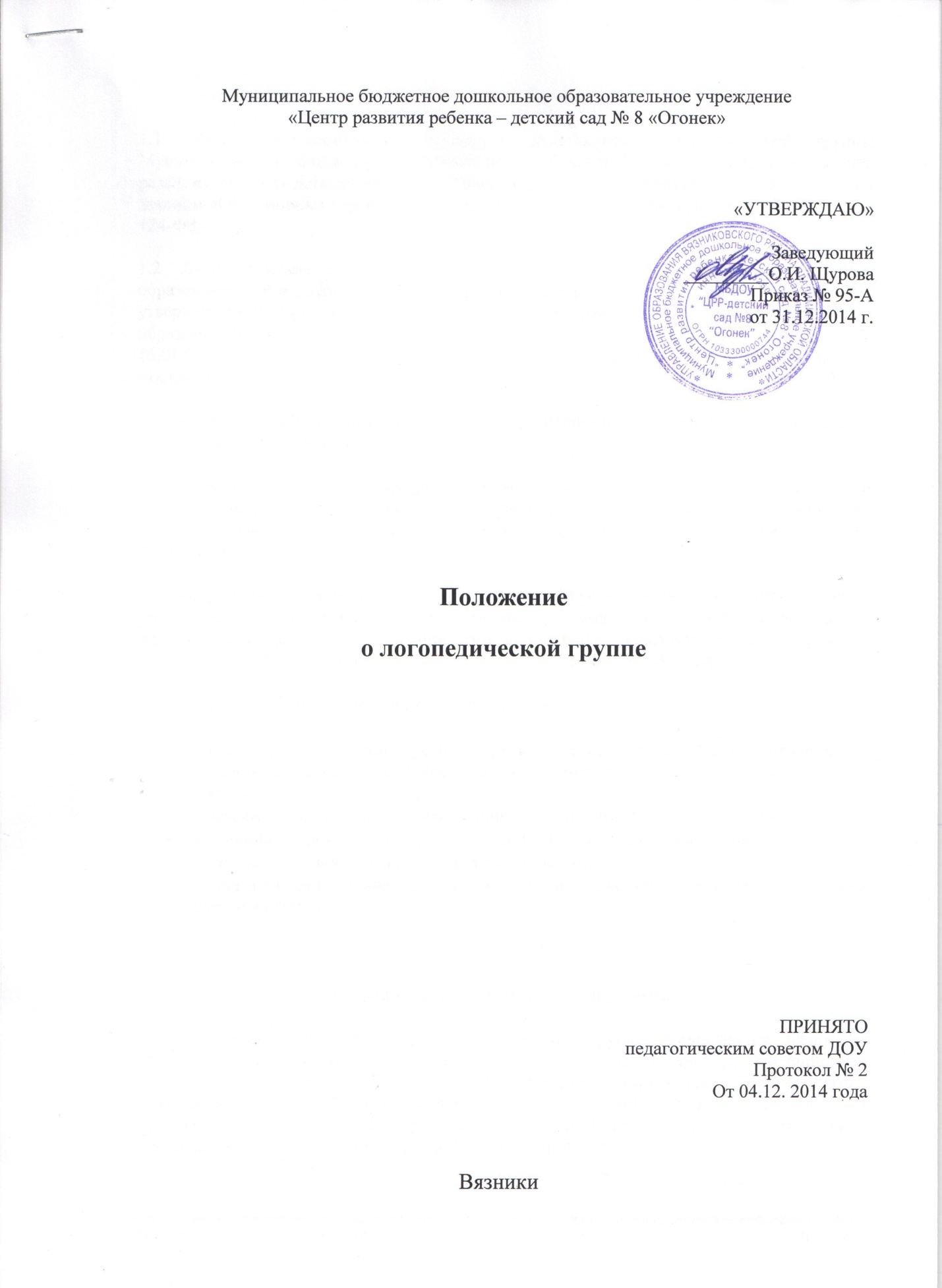 1. Общие положения1.1. Настоящее положение регулирует деятельность логопедической группы  Муниципального бюджетного дошкольного образовательного учреждения «Центр развития ребенка - детский сад № 8 «Огонек» (далее ДОУ)  в соответствии с Федеральным законом «Об основных гарантиях прав ребенка в Российской Федерации» от 24.07.98 г № 124-ФЗ. 1.2. Логопедическая группа в своей деятельности руководствуется Законом «Об образовании в РФ», Приказом  Минобрнауки России № 1155 от 17 октября 2013 г. «Об утверждении федерального государственного образовательного стандарта дошкольного образования» от 15 сентября 2015 года,  письмом  Министерства образования РФ от 16.01.2002 г. № 03-51 ин/23-03 «Об интегрированном воспитании и обучении детей с отклонениями в развитии в дошкольных образовательных учреждениях», Уставом ДОУ.1.3. Логопедическая группа  создается в ДОУ при наличии соответствующей материально-технической и кадровой базы.1.4. Открытие, дальнейшее функционирование и закрытие логопедической  группы  при ДОУ осуществляется по заключению районной психолого-медико-педагогической комиссии (далее – ПМПК) на основании приказа Управления образования администрации Вязниковского  района.1.5. Цель организации логопедической группы в ДОУ – создание целостной системы, обеспечивающей оптимальные педагогические условия для коррекции нарушений в развитии речи детей   в освоении ими дошкольных образовательных программ и подготовка детей к успешному обучению в общеобразовательной школе.  1.6. Основные задачи логопедической группы в ДОУ:коррекция нарушений устной речи детей: формирование правильного произношения, развитие лексических и грамматических средств языка, навыков связной речи;своевременное предупреждение возникновения нарушений чтения и письма;коррекция недостатков эмоционально-личностного и социального развития;активизация познавательной деятельности детей;пропаганда логопедических знаний среди педагогов, родителей (законных представителей).2. Организация логопедической работы 2.1. Содержание образования в логопедической группе определяется Основной образовательной программой ДОУ (раздел «Коррекционная работа»), разработанной на основе  «Образовательной программы дошкольного образования для детей с тяжелыми нарушениями речи (с общим недоразвитием речи) с 3-7 лет» автор Н. В. Нищева,   и  «Программы  логопедической работы по преодолению фонетико-фонематического недоразвития у детей» Т.Б. Филичевой, Г.В. Чиркиной. 2.2. В логопедическую группу зачисляются воспитанники, имеющие следующие нарушения в развитии речи:                                                                                                                     - общее недоразвитие речи разных уровней (ОНР);                                                                                 - фонетико-фонематическое недоразвитие (ФФН) с дизартрией, ринолалией.2.3. Зачисление в логопедическую группу проводится с согласия родителей (законных представителей) на основании заключения полученного по результатам обследования ПМПК и рекомендаций о профиле соответствующего обучения. 2.4. В логопедическую группу дошкольного образовательного учреждения зачисляются, как  правило, дети одного возраста и уровня речевого развития.  Однако, при необходимости,  в логопедическую группу дошкольного образовательного учреждения могут быть приняты дети разного возраста от 5 – 7 лет с разным уровнем речевого развития.2.5. Логопедическая группа функционирует 5 дней в неделю. Учебный период – с 1 сентября по  30 мая текущего года. 2.6. В логопедическую группу детей с общим недоразвитием речи принимаются дети с алалией, афазией, с дефектами речи, обусловленными нарушением строения и подвижности речевого аппарата (ринолалия, дизартрия) с пяти лет. Срок коррекционно-развивающей работы  два года. Предельная наполняемость логопедической группы в соответствии с СанПином – не более 10 человек.2.7. В логопедическую группу с фонетико-фонематическим недоразвитием речи принимаются дети с 5-летнего возраста с ринолалией, дизартрией. Срок коррекционно-развивающей работы один – два года. Предельная наполняемость логопедической группы – не более 12 человек.2.8. Приему в логопедическую группу дошкольного образовательного учреждения не подлежат дети, имеющие:                                                                                                                - недоразвитие речи, обусловленное умственной отсталостью;                                                        - деменции органического, шизофренического и эпилептического генеза;                                       - грубые нарушения зрения, слуха, двигательной сферы;                                                                    - нарушения общения в форме раннего детского аутизма;                                                                    - заикание;                                                                                                                                              - задержку психического развития;                                                                                                         - заболевания, которые являются противопоказаниями для зачисления в дошкольные учреждения общего типа.2.9. На каждого ребенка, зачисленного в логопедическую группу, учитель-логопед заполняет речевую карту.2.10. Основной формой организации коррекционно-развивающей работы являются групповые (фронтальные), подгрупповые и индивидуальные логопедические занятия. 2.11. Групповые логопедические занятия проводятся в соответствии с программой обучения детей с нарушениями речи.2.12. Подгрупповые и индивидуальные логопедические занятия проводятся с учетом режима работы образовательного учреждения и психофизических особенностей развития детей дошкольного возраста, индивидуального образовательного маршрута.2.13. Периодичность подгрупповых и индивидуальных занятий определяется тяжестью нарушения речевого развития детей.2.14. Индивидуальные занятия проводятся не менее двух-трех раз в неделю:- с детьми, имеющими общее недоразвитие речи;                                                                             - с детьми, имеющими дефекты речи, обусловленные нарушением строения и подвижности органов речевого аппарата (дизартрия, ринолалия).                                                 По мере формирования произносительных навыков у детей, занятия с ними проводятся в подгруппе.2.15. Подгрупповые занятия проводятся по сетке занятий по возрастам и периодам.2.16. Продолжительность группового логопедического занятия:                                               - в старшей группе - 20-25 минут;                                                                                                  - в подготовительной к школе группе – 25-30 минут.2.17. Продолжительность подгруппового занятия составляет 15-20 минут, продолжительность индивидуального – 15 минут с каждым ребенком. 2.18.Ежедневно, во второй половине дня, проводится групповая и индивидуальная коррекционная деятельность воспитателя по заданию учителя-логопеда.2.19. В случаях необходимости уточнения заключения или продления срока логопедической работы дети с нарушениями речи, с согласия родителей (законных представителей), направляются учителем-логопедом в соответствующее лечебно-профилактическое учреждение для обследования врачами-специалистами (невропатологом, психиатром, отоларингологом, офтальмологом и др.) или в районную ПМПК.2.20. Ответственность за обязательное посещение детьми занятий в логопедической группе несут родители (законные представители). 3. Руководство логопедической группой3.1. Непосредственное руководство логопедической группой осуществляется администрацией дошкольного образовательного учреждения.3.2. Заведующий ДОУ:                                                                                                                          - обеспечивает создание условий для проведения с детьми коррекционно-педагогической работы;                                                                                                                                                        - подбирает в логопедическую группу постоянных воспитателей, имеющих педагогическое образование, первую или высшую квалификационную категорию и опыт работы с детьми старшего возраста;                                                                                                          - обеспечивает логопедический кабинет специальным оборудованием, методической литературой. 3.3. Научно-методическое сопровождение, консультативную помощь учителям-логопедам, координацию работы городского методического объединения учителей-логопедов осуществляет районный методист по коррекционной работе.3.4. Повышение уровня профессиональной квалификации, обмен опытом логопедической работы осуществляется на районном методическом объединении учителей-логопедов, на курсах повышения квалификации и др.4. Участники образовательного процесса логопедической группы     Участниками образовательного процесса являются дети, имеющие нарушения речи, их родители (законные представители), педагоги и специалисты ДОУ.4.1. Родители (законные представители):                                                                                          - имеют право защищать законные права и интересы ребенка;                                                             - принимать участие в деятельности учреждения в соответствии с его Уставом;                                    - знакомятся с формами и характером коррекционных методов обучения детей;                             - принимают активное участие в мероприятиях по преодолению речевых недостатков;- обеспечивают посещение ребенком логопедической группы и коррекционных занятий;- выполняют рекомендации учителя – логопеда и воспитателя.4.2. Педагоги ДОУ интегрировано осуществляют комплекс мероприятий по диагностике и коррекции речевых нарушений у детей, консультируют родителей (законных представителей) по вопросам развития речи.4.2.1. Учитель-логопед является организатором и координатором коррекционно-развивающей работы:                                                                                                                                  - проводит регулярные занятия с детьми по исправлению различных нарушений речи, осуществляет в ходе логопедических занятий профилактическую работу по предупреждению нарушений чтения и письма;                                                                                 - готовит документы для обследования детей в ПМПК с целью определения в специальные группы;                                                                                                                            - осуществляет взаимодействие с педагогами по вопросам освоения детьми программы дошкольного образовательного учреждения;                                                                                        - представляет администрации дошкольного образовательного учреждения и районному методисту по коррекционной работе ежегодный отчет, содержащий сведения и результатах коррекционно-развивающей работы;                                                                               - поддерживает связь с учителями-логопедами дошкольных образовательных учреждений, с учителями-логопедами и учителями начальных классов общеобразовательных учреждений, с педагогами специальных (коррекционных) образовательных учреждений для обучающихся, воспитанников с отклонениями в развитии, с логопедами и врачами-специалистами детских поликлиник и ПМПК;                                                                                    - информирует педагогический коллектив дошкольного образовательного учреждения о задачах, содержании, работы логопедической группы;                                                                       - ведет разъяснительную и просветительскую работу среди педагогов, родителей (законных представителей) детей, выступая с сообщениями о задачах и специфике логопедической работы по преодолению нарушений речи;                                                                  - участвует в работе районного и городского методического объединения учителей-логопедов и методического объединения дошкольного образовательного учреждения;                           - повышает свою профессиональную квалификацию и аттестуется согласно действующим нормативным документам.4.2.2. Воспитатель логопедической группы:                                                                                          - закрепляет приобретенные навыки;                                                                                                  - отрабатывает умения по автоматизации звуков, интегрируя логопедические цели, содержание, технологии в повседневную жизнь детей;                                                                      - планирует и организует общеобразовательные занятия.    4.2.3. Педагог-психолог:                                                                                                                       - оказывает консультативную помощь родителям и специалистам ДОУ, принимающим участие в воспитании и обучении ребенка;                                                                                                    - внедряет в практику методы психолого-коррекционной работы с детьми, имеющими недоразвитие речи.4.2.4. Музыкальный руководитель:                                                                                                              - развивает основные компоненты звуковой культуры речи, формирует певческое и речевое дыхание, музыкально-ритмические движения;                                                                         - участвует в работе по автоматизации звуков, развитию фонематического слуха;                          - стимулирует познавательные процессы через утренники, досуг.4.2.5. Инструктор по физической культуре:                                                                                          - способствует оздоровлению и закаливанию детского организма;                                                    - совершенствует координацию основных видов движения;                                                                - развивает общую и мелкую моторику.5. Документация учителя-логопеда.1. Речевая карта на каждого ребенка с перспективным планом работы по коррекции выявленных речевых нарушений.2. Список детей логопедической группы с заключением ПМПК.3. Тетрадь взаимосвязи учителя-логопеда и воспитателей логопедической группы.4. План организационно-методической и корреционно-развивающей работы логопеда.5. Перспективный план коррекционной работы с детьми.6. Рабочие планы подгрупповых и индивидуальных занятий.7. Индивидуальные тетради детей.8. Журнал учета посещаемости логопедических занятий детьми.9. Отчет о результатах проведенной работы за год.10. Циклограмма рабочего времени учителя-логопеда, утвержденная руководителем ДОУ.11. График работы учителя-логопеда, утвержденный руководителем ДОУ.6. Материально-техническое обеспечение логопедической группы6.1. Логопедический кабинет размещается в помещении ДОУ.6.2. Для логопедического кабинета выделяется помещение площадью отвечающей санитарно-гигиеническим нормам.6.3. Логопедический кабинет обеспечивается специальным оборудованием.6.4. Для обработки рук учителя-логопеда и логопедического оборудования (зонды, шпатели) утвержден норматив расхода этилового спирта из расчета 20 граммов этилового спирта в год на одного ребенка с нарушениями речи.6.5. Ответственность за оборудование логопедического кабинета, его санитарное содержание, ремонт помещения возлагается на администрацию ДОУ.